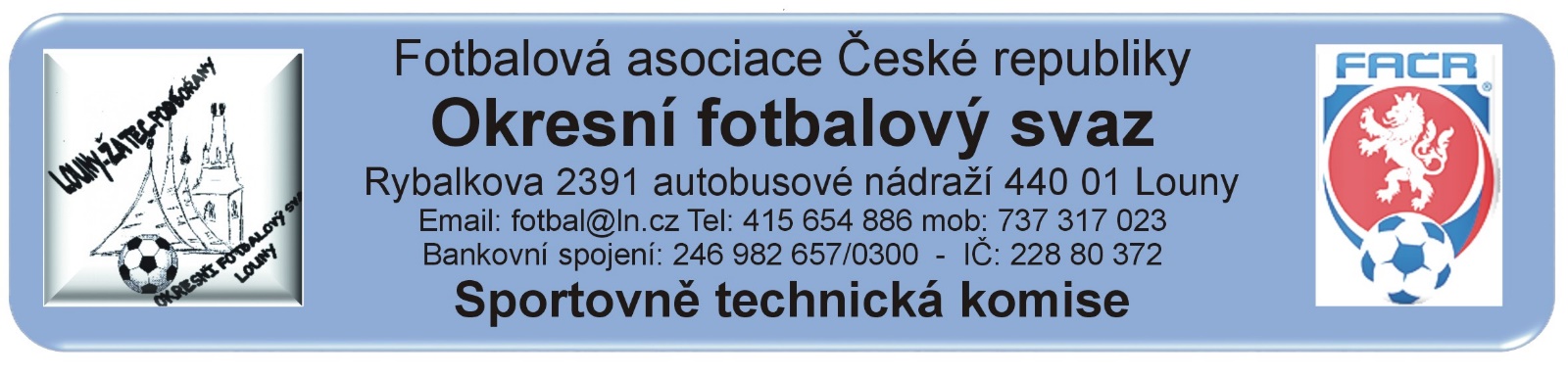 ZÁPIS č. 1 / 2021Datum konání:  16. června 2021Přítomni: Mička,  Rubeš. PavlasOmluven: Vokurka - zaměstnání  Došlá pošta:Sokol Chožov – propozice turnaje dospělýchNávratky na případné doplnění vyšší soutěže: Do OP – Sp. Lubenec (ne), ZD Ročov (ne), FK Vroutek B (ne).Do 3. třídy: Měcholupy (ano), SEKO Louny B (ano), SK Hříškov (ano).Telefonicky postup odmítla družstva FK Staňkovice a Sok. Pan. TýnecOstatní oslovené kluby se nyvjádřily.Přihlášky do mistrovských soutěží:OP dospělých: Baník Buškovice, SK Černčice, Havran Kryry, Sokol Pátek, Sokol Tuchořice, FK Kozly, FK Výškov, SK Cítoliby, FK Dobroměřice B, AC Libčeves, FK Postoloprty, TJ Vrbno, TJ Žiželice.3. třída: Sokol Holedeč, Sokol Lenešice B, Sokol Pan. Týnec, ZD Ročov, FK Staňkovice, SK Černčice B, FK Chlumčany B, Spartak Lubenec, FK Peruc, SK Slavětín, FK Hlubany.4. třída: Sokol Bezděkov, Sokol Chožov, Sokol Měcholupy, SK Cítoliby B, Sokol Lipenec, SEKO Louny B, Baník Buškovice B, FK Líšťany 1934, TJ Nepomyšl, Ohře Lišany, SK Hříškov, Sokol Koštice.MFSŽ: SK Černčice, TJ Krásný Dvůr, Sokol Měcholupy, Sokol Tuchořice, FK PostoloptyOP mladší žáci: SK Černčice, Sokol Měcholupy, TJ Krásný Dvůr, FK PostoloprtyStarší přípravky: SK Cítoliby, FK Dobroměřice, FK Peruc, FK Postoloprty, SK Černčice, Havran Kryry, Tatran Podbořany,  Slavoj ŽatecMladší přípravky: SK Cítoliby, FK Dobroměřice A, FK Dobroměřice B, TJ Krásný Dvůr, Spartak Lubenec, SK Černčice, Sokol Lenešice, Havran Kryry, Tatran Podbořany.Minipřípravky (Bambini): SK Cítoliby, SK Černčice, FK Dobroměřice, TJ Krásný Dvůr, Havran Kryry, Spartak Lubenec, Tatran Podbořany, SK Slavětín, SEKO Louny.Prohlášení o lékařských prohlídkách:Sokol Holedeč, FK Chlumčany, Sokol Chožov, AC Libčeves, Sokol Měcholupy, Sokol Tuchořice, Sokol Lipenec. Turnaj dospělých COVID 21:Z turnaje se před zahájením odhlásila družstva FK Výškov a AC Libčeves, obě ze sk. A, v průběhu soutěže se 10.6.2021 odhlásil Sokol Bezděkov ze skupiny B.Průběžně chodí ZoU z přátelských utkání a doklady o vyúčtování odměn rozhodčím.    Rozhodnutí STK:  Z rozhodnutí VV FAČR STK předčasně ukončuje soutěžní ročník 2020 / 2021Losovací aktiv soutěží OFS Louny nebude realizován, sestavení soutěží, rozlosování včetně přidělení čísel bude zveřejněno prostřednictvím ÚD do 1.7.2021. STK schvaluje propozice turnaje Sok. Chožov, doplněné o nařízení STK (ZoU, vyloučení hráči)Vzhledem k tomu, že 26.6.2021 startuje družstvo dospělých Sok. Měcholupy na Mamoriálu Jana Dienelta v Holedeči a Spartak Lubenec pořádá na svém hříti den fotbalu, je utkání 2020424A4C0602 Spartak Lubenec – Sokol Měcholupy zrušeno.STK schvália uzavřené dohody o sdruženém družstvu: starší žáci SK Černčice / FK Dobroměřice a mladší žáci FK SEKO Louny / Jazzmani Žatec. Doplnění OP dospělých bude nabídnuto dalším klubům dle umístění, v případě odmítnutí družstev se bude hrát OP se 13 družstvy. Pokud se OP doplní družstvem ze 3. třídy, bude 3. třída doplněna o Sokol Měcholupy.Na místo SK Cítoliby B ve 3. třídě (klub podal přihlášku do 4. třídy) bylo zařazeno B družstvo FK SEKO Louny. O jeho zařazení rozhodl při nestejném počtu sehraných utkání zisk bodů na jedno utkání. Měcholupy 2,625, FK SEKO B 2,714 bodu.Okresní přebor starších žáků bude sdružená soutěž s OFS Chomutov, řídící svaz OFS LounyOkresní přebor mladších žáků bude sdružená soutěž s OFS Chomutov, řídící svaz OFS Chomutov složení soutěží OFS 2021 / 2022Okresní přebor Černčice					8. TuchořiceDobroměřice B				9. VýškovLibčeves					10.KryryCítoliby					11.BuškoviceKozly 						12.Vrbno Žiželice					13.PátekPostoloprty					14.Slavětín ???      						3. třídaČernčice B					7. Holedeč			Pan. Týnec					8. Hlubany						SEKO Louny B				9. Staňkovice		Chlumčany B					10.Lubenec					 Ročov					11.Slavětín	(Sok. Měcholupy)			Lenešice B					12.Peruc		4. třídaLíšťany 						6.   BezděkovChožov						7.  SK Cítoliby BKoštice					             8.   Lipenec  Buškovice B						9.   NepomyšlHříškov						10. Lišany                                                                                                  11.Měcholupy							OP MF starší žáci			  	    SOP mladší žáci1.Černčice/ Dobroměřice			             1.Cítoliby2.Kr. Dvůr						2.Černčice3.Měcholupy 						3.Lenešice4.Tuchořice						4. Louny/Jazzmeni Žatec	5.Postoloprty	                                                                                                       Přípravky      OP starší  1 + 5				     OP mladší  1 + 4Dobroměřice						1. LubenecCítoliby						2. ČernčiceČernčice						3. Dobroměřice A+BPeruc   						4. Kr. DvůrKryry							5. PodbořanyPodbořany						6. CítolibyPostoloprty						7. LenešiceSj Žatec		                                                    	8. Kryry									 	                                 Mini (Bambini)      0 +  3   Dobroměřice					6 ČernčiceCítoliby					7. Kr. DvůrKryry						8. LubenecPodbořany					9. SlavětínSEKO LounyPoučení:Proti uvedeným rozhodnutím STK je možné podat odvolání do sedmi dnů k VV OFS, viz. Procesní řádFotbalové asociace České republiky § 21 .Odůvodnění rozhodnutí se vyhotovuje pouze za splnění podmínek uvedených v ust. § 26 odst. 2 Procesního řádu.                                                                                       Zapsal: Mička